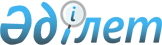 Об утверждении форм, предназначенных для сбора административных данных представленных местными органами по инспекции труда и инструкций по их заполнению
					
			Утративший силу
			
			
		
					Приказ Министра здравоохранения и социального развития Республики Казахстан от 23 июня 2015 года № 509. Зарегистрирован в Министерстве юстиции Республики Казахстан 29 июля 2015 года № 11788. Утратил силу приказом Министра здравоохранения и социального развития Республики Казахстан от 28 ноября 2016 года № 988.      Сноска. Утратил силу приказом Министра здравоохранения и социального развития РК от 28.11.2016 № 988 (вводится в действие по истечении десяти календарных дней после дня его первого официального опубликования)

      В соответствии с подпунктом 11) статьи 17 Трудового кодекса Республики Казахстан от 15 мая 2007 года, подпунктом 2) пункта 3 статьи 16 Закона Республики Казахстан от 19 марта 2010 года «О государственной статистике» 

ПРИКАЗЫВАЮ:



      1. Утвердить:



      1) форму, предназначенную для сбора административных данных «Сведения о работе государственных инспекторов труда», согласно приложению 1 к настоящему приказу;



      2) инструкцию по заполнению формы, предназначенной для сбора административных данных «Сведения о работе государственных инспекторов труда», согласно приложению 2 к настоящему приказу;



      3) форму, предназначенную для сбора административных данных «Сведения о работе государственных инспекторов труда по организациям с иностранным участием» согласно приложению 3 к настоящему приказу;



      4) инструкцию по заполнению формы, предназначенной для сбора административных данных «Сведения о работе государственных инспекторов труда по организациям с иностранным участием», согласно приложению 4 к настоящему приказу;



      5) форму, предназначенную для сбора административных данных «Сведения о состоянии производственного травматизма», согласно приложению 5 к настоящему приказу;



      6) инструкцию по заполнению формы, предназначенной для сбора административных данных «Сведения о состоянии производственного травматизма», согласно приложению 6 к настоящему приказу;



      7) форму, предназначенную для сбора административных данных «Оперативные сведения о работе государственных инспекторов труда», согласно приложению 7 к настоящему приказу;



      8) инструкцию по заполнению формы, предназначенной для сбора административных данных «Оперативные сведения о работе государственных инспекторов труда», согласно приложению 8 к настоящему приказу;



      9) форму, предназначенную для сбора административных данных «Оперативные сведения о работе государственных инспекторов труда по организациям с иностранным участием», согласно приложению 9 к настоящему приказу;



      10) инструкцию по заполнению формы, предназначенной для сбора административных данных «Оперативные сведения о работе государственных инспекторов труда по организациям с иностранным участием», согласно приложению 10 к настоящему приказу.



      2. Комитету труда, социальной защиты и миграции Министерства здравоохранения и социального развития Республики Казахстан в установленном законодательством порядке обеспечить:



      1) государственную регистрацию настоящего приказа в Министерстве юстиции Республики Казахстан; 



      2) в течении десяти календарных дней после государственной регистрации настоящего приказа в Министерстве юстиции Республики Казахстан направление на официальное опубликование в периодических печатных изданиях и информационно-правовой системе нормативных правовых актов Республики Казахстан «Әділет»;



      3) размещение настоящего приказа на интернет-ресурсе Министерства здравоохранения и социального развития Республики Казахстан;



      4) доведение настоящего приказа до сведения местных исполнительных органов областей, городов республиканского значения, столицы.



      3. Контроль за исполнением настоящего приказа возложить на вице-министра здравоохранения и социального развития Республики Казахстан Б.Б. Нурымбетова.



      4. Настоящий приказ вводится в действие по истечении десяти календарных дней после дня его первого официального опубликования.      Министр здравоохранения

      и социального развития

      Республики Казахстан                       Т. Дуйсенова      СОГЛАСОВАНО

      Председатель Комитета по статистике

      Министерства национальной экономики

      Республики Казахстан

      ___________ А. Смаилов

      29 июнь 2015 г.

Приложение 1          

к приказу Министра здравоохранения и

социального развития       

Республики Казахстан       

от 23 июня 2015 года № 509                                         Форма, предназначенная для сбора

                                              административных данных        «Сведения о работе государственных инспекторов труда»             Отчетный период ________ квартал 20___ годаИндекс: 1-ГИТПериодичность: ежеквартальноКруг лиц представляющих: Управлений по инспекции труда Местных

исполнительных органов областей, городов республиканского значения,

столицыКуда представляется: Министерство здравоохранения и социального

развития Республики КазахстанСрок представления: ежеквартально к 5 числу месяца, следующего за отчетным кварталомРуководитель ________________________________________  ______________

             (фамилия, имя, отчество (при его наличии)    (подпись)Исполнитель _________________________________________  ______________

            (фамилия, имя, отчество (при его наличии)    (подпись)Телефон исполнителя _________________________________________________Адрес организации ___________________________________________________Телефон организации _________________________________________________М.П.

Приложение 2          

к приказу Министра здравоохранения и

социального развития       

Республики Казахстан       

от 23 июня 2015 года № 509     

Инструкция по заполнению формы,

предназначенной для сбора административных данных

«Сведения о работе государственных инспекторов труда» 

1. Общие положения

      1. Настоящая инструкция по заполнению формы, предназначенной для сбора административных данных «Сведения о работе государственных инспекторов труда», разработана в соответствии с подпунктом 11) статьи 17 Трудового кодекса Республики Казахстан от 15 мая 2007 года, подпунктом 2) пункта 3 статьи 16 Закона Республики Казахстан от 19 марта 2010 года «О государственной статистике», которая детализирует порядок заполнения формы, предназначенной для сбора административных данных «Сведения о работе государственных инспекторов труда» (далее – Форма).



      2. Основной задачей ведения данной Формы является осуществление мониторинга за соблюдением трудового законодательства Республики Казахстан.



      3. Заполненная Форма предоставляется в Министерство здравоохранения и социального развития Республики Казахстан Управлениями по инспекции труда местных исполнительных органов областей, городов республиканского значения, столицы ежеквартально к 5 числу месяца, следующего за отчетным кварталом.



      4. Показатели формируются по фактическим данным на первое число текущего отчетного периода.



      5. Форму подписывает первый руководитель, а в случае его отсутствия – лицо, исполняющее его обязанности. 

2. Пояснение по заполнению Формы

      6. В графе 1 Формы указывается общее количество государственных инспекторов труда.



      7. В графе 2 Формы указывается общее количество проверяемых организаций.



      8. В графе 3 Формы указывается число зарегистрированных актов о назначении проверок в Комитете по правовой статистике и специальным учетам Генеральной прокуратуры Республики Казахстан.



      9. В графе 4 Формы указывается общее количество проверок, в том числе выборочных, внеплановых.

      Значение графы 4 Формы равно сумме значений граф 3 и 6 Формы.



      10. В графе 5 Формы указываются количество иных форм контроля.



      11. В графе 6 Формы указываются количество проверок, в том числе незарегистрированных в Комитете по правовой статистике и специальным учетам Генеральной прокуратуры Республики Казахстан, в том числе в бюджетных организациях, по инициативе правоохранительных органов, по инициативе хозяйствующих субъектов, иные проверки.



      12. В графе 7 Формы указывается количество выявленных нарушений, в том числе:

      по трудовым отношениям, в том числе:

      - использование труда работников без заключения трудового договора (количество фактов), при этом указать количество работников без трудового договора;

      - несоответствие содержания трудового договора;

      - незаконное расторжение трудового договора (количество фактов и количество восстановленных на работу работников);

      - норм рабочего времени (сверхурочные);

      - сроков предоставления отпусков;

      - сроков выплаты заработной платы;

      - мер дисциплинарного взыскания;

      - условий коллективных договоров;

      - иные.

      по безопасности и охране труда, в том числе:

      - по созданию служб или назначению ответственных лиц по охране труда;

      - по разработке и обеспечению нормативными правовыми актами по безопасности и охраны труда;

      - по организации обучения и инструктажа работников;

      - по организации проведения обязательных медицинских осмотров на профессиональную пригодность;

      - по обеспечению безопасных условий труда;

      - по обеспечению средствами индивидуальной и коллективной защиты, специальной одеждой и специальной обувью;

      по охране труда женщин и лиц моложе 18 лет;

      - по страхованию гражданско-правовой ответственности за причинение вреда жизни и здоровью работника при исполнении ими трудовых обязанностей;

      - несвоевременное расследование (сокрытие) несчастных случаев, связанных с производством;

      - прочие.

      по занятости населения, в том числе:

      - привлечения иностранной рабочей силы без разрешения (количество фактов), при этом выявлено нелегальных трудовых мигрантов (всего человек);

      - выполнение особых условий, определяемых при выдаче разрешений на привлечение иностранной рабочей силы;

      - прочие.



      13. В графе 8 Формы указывается общее количество выданных предписаний, в том числе по трудовым отношениям, по безопасности и охране труда, по занятости.



      14. В графе 9 Формы указывается количество приостановленных работ, в том числе станков, машин и оборудования, производственных объектов, деятельность организаций.



      15. В графе 10 Формы указывается количество отстраненных работников.



      16. В графе 11 Формы указывается общее количество переданных материалов в правоохранительные органы, в том числе в органы внутренних дел, в органы прокуратуры, в судебные органы.



      17. В графе 12 Формы указывается общее количество возбужденных уголовных дел, в том числе по трудовым отношениям, по безопасности и охране труда, по занятости.



      18. В графе 13 Формы указывается общее количество наложенных административных штрафов и предупреждения, в том числе по трудовым отношениям, по безопасности и охране труда, по занятости.



      19. В графе 14 Формы указывается общая сумма наложенных административных штрафов, в том числе по трудовым отношениям, по безопасности и охране труда, по занятости.



      20. В графе 15 Формы указывается общая сумма взысканных штрафов.



      21. В графе 16 Формы указывается количество принятых в эксплуатацию производственных объектов с участием государственных инспекторов труда.



      22. В графе 17 Формы указывается количество объектов аттестованных по условиям труда.



      23. В графе 18 Формы указывается количество рассмотренных жалоб и заявлений, в том числе по трудовым отношениям, по безопасности и охране труда, по занятости.



      24. В графе 19 Формы указывается количество проведенных семинаров и занятий.



      25. В графе 20 Формы указывается количество организованных выступлений в средствах массовой информации.



      26. В графе 21 Формы указывается количество подготовленных методических разработок и рекомендаций.



      27. В графе 22 Формы указывается количество отмененных актов государственных инспекторов труда, в том числе, предписаний, постановлений из них органами прокуратуры, судебными органами, Главный государственный инспектор труда областей, городов Астана, Алматы, Главный государственный инспектор труда Республики Казахстан.



      28. В графе 23 Формы указывается количество жалоб, заявлений на правомерные действия государственных инспекторов труда, из них подтвердившихся.



      29. В графе 24 Формы указывается количество государственных инспекторов труда, привлеченных к дисциплинарной ответственности, а именно замечание, выговор, строгий выговор, расторжение трудового договора по инициативе работодателя в случаях, установленных Трудовым кодексом Республики Казахстан.

Приложение 3          

к приказу Министра здравоохранения и

социального развития       

Республики Казахстан       

от 23 июня 2015 года № 509                                         Форма, предназначенная для сбора

                                              административных данных           «Сведения о работе государственных инспекторов труда

                 по организациям с иностранным участием»               Отчетный период ________ квартал 20___ годаИндекс: 1-ГИТ-ИУПериодичность: ежеквартальноКруг лиц представляющих: Управлений по инспекции труда Местных

исполнительных органов областей, городов республиканского значения,

столицыКуда представляется: Министерство здравоохранения и социального

развития Республики Казахстан Срок представления: ежеквартально к 5 числу месяца, следующего за

отчетным кварталом Руководитель ________________________________________  ______________

             (фамилия, имя, отчество (при его наличии)    (подпись)Исполнитель _________________________________________  ______________

            (фамилия, имя, отчество (при его наличии)    (подпись)Телефон исполнителя _________________________________________________Адрес организации ___________________________________________________Телефон организации _________________________________________________М.П.

Приложение 4          

к приказу Министра здравоохранения и

социального развития       

Республики Казахстан       

от 23 июня 2015 года № 509     

Инструкция по заполнению формы, 

предназначенной для сбора административных данных 

«Сведения о работе государственных инспекторов труда по организациям с иностранным участием» 

1. Общие положения

      1. Настоящая инструкция по заполнению формы, предназначенной для сбора административных данных «Сведения о работе государственных инспекторов труда по организациям с иностранным участием», разработана в соответствии с подпунктом 11) статьи 17 Трудового кодекса Республики Казахстан от 15 мая 2007 года, подпунктом 2) пункта 3 статьи 16 Закона Республики Казахстан от 19 марта 2010 года «О государственной статистике», которая детализирует порядок заполнения формы, предназначенной для сбора административных данных «Сведения о работе государственных инспекторов труда по организациям с иностранным участием» (далее – Форма).



      2. Основной задачей ведения данной Формы является осуществление мониторинга за соблюдением трудового законодательства Республики Казахстан.



      3. Заполненная Форма предоставляется в Министерство здравоохранения и социального развития Республики Казахстан Управлениями по инспекции труда местных исполнительных органов областей, городов республиканского значения, столицы ежеквартально к 5 числу месяца, следующего за отчетным кварталом.



      4. Показатели формируются по фактическим данным на первое число текущего отчетного периода.



      5. Форму подписывает первый руководитель, а в случае его отсутствия – лицо, исполняющее его обязанности. 

2. Пояснение по заполнению Формы

      6. В графе 1 Формы указывается общее количество проверяемых организаций с иностранным участием.



      7. В графе 2 Формы указывается численность работающих, в том числе иностранных работников.



      8. В графе 3 Формы указывается общее количество проверок в организациях с иностранным участием, в том числе выборочных, внеплановых.



      9. В графе 4 Формы указываются количество иных форм контроля.



      10. В графе 5 Формы указываются количество выявленных нарушений, в том числе:

      по трудовым отношениям, в том числе:

      - использование труда работников без заключения трудового договора (количество фактов), при этом указать количество работников без трудового договора;

      - несоответствие содержания трудового договора;

      - незаконное расторжение трудового договора (количество фактов и количество восстановленных на работу работников);

      - норм рабочего времени (сверхурочные);

      - сроков предоставления отпусков;

      - сроков выплаты заработной платы;

      - мер дисциплинарного взыскания;

      - условий коллективных договоров;

      - иные.

      по безопасности и охране труда, в том числе:

      - по созданию служб или назначению ответственных лиц по охране труда;

      - по разработке и обеспечению нормативными правовыми актами по безопасности и охраны труда;

      - по организации обучения и инструктажа работников;

      - по организации проведения обязательных медосмотров на профессиональную пригодность;

      - по обеспечению безопасных условий труда;

      - по обеспечению средствами индивидуальной и коллективной защиты, специальной одеждой и специальной обувью;

      по охране труда женщин и лиц моложе 18 лет;

      - несвоевременное расследование (сокрытие) несчастных случаев, связанных с производством;

      - прочие.

      по занятости населения, в том числе:

      - привлечения иностранной рабочей силы без разрешения (количество фактов), при этом выявлено нелегальных трудовых мигрантов (всего человек);

      - выполнение особых условий, определяемых при выдаче разрешений на привлечение иностранной рабочей силы;

      - прочие.



      11. В графе 6 Формы указывается общее количество выданных предписаний.



      12. В графе 7 формы указывается количество приостановленных работ, в том числе станков, машин и оборудования, производственных объектов, деятельность организаций.



      13. В графе 8 Формы указывается количество отстраненных работников.



      14. В графе 9 Формы указывается общее количество переданных материалов в правоохранительные органы, в том числе в органы внутренних дел, в органы прокуратуры, в судебные органы.



      15. В графе 10 Формы указывается общее количество возбужденных уголовных дел, в том числе по трудовым отношениям, по безопасности и охране труда, по занятости.



      16. В графе 11 Формы указывается общее количество наложенных административных штрафов и предупреждения, в том числе по трудовым отношениям, по безопасности и охраны труда, по занятости.



      17. В графе 12 Формы указывается общая сумма наложенных административных штрафов, в том числе по трудовым отношениям, по безопасности и охране труда, по занятости.



      18. В графе 13 Формы указывается общая сумма взысканных штрафов.



      19. В графе 14 Формы указывается количество пострадавших на производстве, в том числе со смертельным исходом.



      20. В графе 15 Формы указывается количество рассмотренных жалоб и заявлений, в том числе по трудовым отношениям, по безопасности и охране труда, по занятости.

Приложение 5          

к приказу Министра здравоохранения и

социального развития       

Республики Казахстан       

от 23 июня 2015 года № 509                                         Форма, предназначенная для сбора

                                              административных данных      «Сведения о состоянии производственного травматизма»            Отчетный период ________ квартал 20___ годаИндекс: 1-ГИТ-ТПериодичность: ежеквартальноКруг лиц представляющих: Управлений по инспекции труда Местных

исполнительных органов областей, городов республиканского значения,

столицыКуда представляется: Министерство здравоохранения и социального

развития Республики Казахстан Срок представления: ежеквартально к 5 числу месяца, следующего за отчетным кварталомРуководитель ________________________________________  ______________

             (фамилия, имя, отчество (при его наличии)    (подпись)Исполнитель _________________________________________  ______________

            (фамилия, имя, отчество (при его наличии)    (подпись)Телефон исполнителя _________________________________________________Адрес организации ___________________________________________________Телефон организации _________________________________________________М.П.

Приложение 6          

к приказу Министра здравоохранения и

социального развития       

Республики Казахстан       

от 23 июня 2015 года № 509     

Инструкция по заполнению формы,

предназначенной для сбора административных данных

«Сведения о состоянии производственного травматизма» 

1. Общие положения

      1. Настоящая инструкция по заполнению формы, предназначенной для сбора административных данных «Сведения о состоянии производственного травматизма», разработана в соответствии с подпунктом 11) статьи 17 Трудового кодекса Республики Казахстан от 15 мая 2007 года, подпунктом 2) пункта 3 статьи 16 Закона Республики Казахстан от 19 марта 2010 года «О государственной статистике», которая детализирует порядок заполнения формы, предназначенной для сбора административных данных «Сведения о состоянии производственного травматизма» (далее – Форма).



      2. Основной задачей ведения данной Формы является осуществление мониторинга за соблюдением трудового законодательства Республики Казахстан.



      3. Заполненная Форма предоставляется в Министерство здравоохранения и социального развития Республики Казахстан Управлениями по инспекции труда местных исполнительных органов областей, городов республиканского значения, столицы ежеквартально к 5 числу месяца, следующего за отчетным кварталом.



      4. Показатели формируются по фактическим данным на первое число текущего отчетного периода.



      5. Форму подписывает первый руководитель, а в случае его отсутствия – лицо, исполняющее его обязанности. 

2. Пояснение по заполнению Формы

      6. В графе 1 Формы указывается численность работающих в организациях, в том числе женщин (на основании данных областных департаментов Комитета по статистике Министерства национальной экономики Республики Казахстан по численности).



      7. В графе 2 Формы указывается количество несчастных случаев, в том числе групповых.



      8. В графе 3 Формы указывается количество пострадавших, в том числе женщин.



      9. В графе 4 Формы указываются количество пострадавших со смертельным исходом, в том числе женщин.



      10. В графе 5 Формы указываются количество пострадавших с тяжелым исходом, в том числе женщин.



      11. В графе 6 Формы указываются количество пострадавших в групповых несчастных случаях, в том числе со смертельным исходом.



      12. В графе 7 Формы указывается количество женщин, пострадавших в групповых несчастных случаях, в том числе со смертельным исходом.



      13. В графе 8 Формы указывается количество расследованных несчастных случаев государственными инспекторами труда, в том числе по заявлениям граждан и по другим основаниям.



      14. В графе 9 Формы указывается коэффициент частоты несчастных случаев на 1000 работающих (Кч).



      15. В графе 10 Формы указывается коэффициент частоты несчастных случаев со смертельным исходом на 1000 работающих (Кчс).

      В графах с 11 по 31 Формы указывается сведения о количестве пострадавших по видам происшествий, при этом сумма граф с 11 по 30 равно значений графы 3.



      16. В графе 11 Формы указывается количество пострадавших в результате дорожного происшествия на транспорте организации.



      17. В графе 12 Формы указывается количество пострадавших в результате дорожного происшествия на общественном транспорте.



      18. В графе 13 Формы указывается количество пострадавших в результате дорожного происшествия на личном транспорте.



      19. В графе 14 Формы указывается количество пострадавших в результате железнодорожного транспортного происшествия.



      20. В графе 15 Формы указывается количество пострадавших в результате воздушно-транспортного происшествия.



      21. В графе 16 Формы указывается количество пострадавших в результате воднотранспортного происшествия.



      22. В графе 17 Формы указывается количество пострадавших в результате падения пострадавшего.



      23. В графе 18 Формы указывается количество пострадавших в результате падения пострадавшего с высоты.



      24. В графе 19 Формы указывается количество пострадавших в результате обрушения, обвала, падения предметов, материалов, земли.



      25. В графе 20 Формы указывается количество пострадавших в результате воздействия движущихся, разлетающихся, вращающихся предметов и деталей.



      26. В графе 21 Формы указывается количество пострадавших в результате поражения электрическим током.



      27. В графе 22 Формы указывается количество пострадавших в результате воздействия экстремальных температур (пожар).



      28. В графе 23 Формы указывается количество пострадавших в результате воздействия вредных и опасных производственных факторов и веществ.



      29. В графе 24 Формы указывается количество пострадавших в результате воздействия ионизирующих излучений.



      30. В графе 25 Формы указывается количество пострадавших в результате физических перегрузок.



      31. В графе 26 Формы указывается количество пострадавших в результате повреждения в результате контакта с животными и насекомыми.



      32. В графе 27 Формы указывается количество пострадавших в результате утопления.



      33. В графе 28 Формы указывается количество пострадавших в результате убийства или телесного повреждения.



      34. В графе 29 Формы указывается количество пострадавших в результате повреждения при стихийных бедствиях.



      35. В графе 30 Формы указывается количество пострадавших в результате прочих видов происшествия.



      В графах с 31 по 56 Формы указывается сведения о причинах, приведших к несчастным случаям, при этом сумма граф с 32 по 56 равно значений графы 2.



      36. В графе 31 Формы указывается количество несчастных случаев по причине «Повышенная запыленность и загазованность воздуха рабочей зоны».



      37. В графе 32 Формы указывается количество несчастных случаев по причине «Повышенный уровень шума».



      38. В графе 33 Формы указывается количество несчастных случаев по причине «Повышенный уровень вибрации».



      39. В графе 34 Формы указывается количество несчастных случаев по причине «Повышенный уровень ионизирующих излучений».



      40. В графе 35 Формы указывается количество несчастных случаев по причине «Контакт с источниками инфекционных заболеваний (указывается наименование заболеваний)».



      41. В графе 36 Формы указывается количество несчастных случаев по причине «Воздействие на организм человека физических перегрузок».



      42. В графе 37 Формы указывается количество несчастных случаев по причине «Конструктивные недостатки машин, механизмов и оборудования».



      43. В графе 38 Формы указывается количество несчастных случаев по причине «Эксплуатация неисправных машин, механизмов и оборудования».



      44. В графе 39 Формы указывается количество несчастных случаев по причине «Нарушение технологических процессов».



      45. В графе 40 Формы указывается количество несчастных случаев по причине «Нарушение требований безопасности при эксплуатации транспортных средств».



      46. В графе 41 Формы указывается количество несчастных случаев по причине «Нарушение правил автодорожного движения».



      47. В графе 42 Формы указывается количество несчастных случаев по причине «Нарушение правил железнодорожного движения».



      48. В графе 43 Формы указывается количество несчастных случаев по причине «Нарушение правил воздушно-транспортного движения».



      49. В графе 44 Формы указывается количество несчастных случаев по причине «Нарушение правил воднотранспортного движения».



      50. В графе 45 Формы указывается количество несчастных случаев по причине «Аварии».



      51. В графе 46 Формы указывается количество несчастных случаев по причине «Неудовлетворительная организация производства работ».



      52. В графе 47 Формы указывается количество несчастных случаев по причине «Неудовлетворительное техническое состояние зданий, сооружений, содержание территорий и недостатки в организации рабочих мест».



      53. В графе 48 Формы указывается количество несчастных случаев по причине «Недостатки в обучении безопасным приемам труда».



      54. В графе 49 Формы указывается количество несчастных случаев по причине «Необеспеченность или неприменение средств индивидуальной защиты».



      55. В графе 50 Формы указывается количество несчастных случаев по причине «Необеспеченность средствами коллективной защиты».



      56. В графе 51 Формы указывается количество несчастных случаев по причине «Нарушение трудовой и производственной дисциплины».



      57. В графе 52 Формы указывается количество несчастных случаев по причине «Нарушение правил безопасности и охраны труда».



      58. В графе 53 Формы указывается количество несчастных случаев по причине «Нарушение установленного режима труда».



      59. В графе 54 Формы указывается количество несчастных случаев по причине «Грубая неосторожность пострадавшего».



      60. В графе 55 Формы указывается количество несчастных случаев по причине «Прочие».

      Суммы граф с 56 по 70 по пострадавшим равно значений графы 3 Формы.



      Суммы граф с 56 по 70 по пострадавшим со смертельным исходам равно значений графы 4 Формы.



      Суммы граф с 56 по 70 по пострадавшим женщинам со смертельным исходам равно значений графы 4 Формы.



      61. В графе 56 Формы указывается количество пострадавших, погибших и погибших женщин в горно-металлургической промышленности.



      62. В графе 57 Формы указывается количество пострадавших, погибших и погибших женщин в энергетической промышленности.



      63. В графе 58 Формы указывается количество пострадавших, погибших и погибших женщин в нефтегазовой промышленности (разработка, добыча).



      64. В графе 59 Формы указывается количество пострадавших, погибших и погибших женщин в химической промышленности.



      65. В графе 60 Формы указывается количество пострадавших, погибших и погибших женщин в строительной отрасли.



      66. В графе 61 Формы указывается количество пострадавших, погибших и погибших женщин в отрасли машиностроения.



      67. В графе 62 Формы указывается количество пострадавших, погибших и погибших женщин на предприятиях в сфере автомобильного транспорта.



      68. В графе 63 Формы указывается количество пострадавших, погибших и погибших женщин предприятиях в сфере железнодорожного транспорта.



      69. В графе 64 Формы указывается количество пострадавших, погибших и погибших женщин в организациях малого бизнеса.



      70. В графе 65 Формы указывается количество пострадавших, погибших и погибших женщин на предприятиях коммунального хозяйства.



      71. В графе 66 Формы указывается количество пострадавших, погибших и погибших женщин на предприятиях информации и связи.



      72. В графе 67 Формы указывается количество пострадавших, погибших и погибших женщин в отрасли сельское хозяйство.



      73. В графе 68 Формы указывается количество пострадавших, погибших и погибших женщин в бюджетных организациях.



      74. В графе 69 Формы указывается количество пострадавших, погибших и погибших женщин в финансовых организациях.



      75. В графе 70 Формы указывается количество пострадавших, погибших и погибших женщин в других отраслях.

Приложение 7          

к приказу Министра здравоохранения и

социального развития       

Республики Казахстан       

от 23 июня 2015 года № 509                                         Форма, предназначенная для сбора

                                              административных данных          «Оперативные сведения о работе государственных

                        инспекторов труда»            Отчетный период за ________ месяц 20___ годаИндекс: 1-ОСПериодичность: ежемесячноКруг лиц представляющих: Управлений по инспекции труда Местных

исполнительных органов областей, городов республиканского значения,

столицыКуда представляется: Министерство здравоохранения и социального

развития Республики Казахстан Срок представления: ежемесячно к 3 числу месяца, следующего за

отчетным периодомРуководитель ________________________________________  ______________

             (фамилия, имя, отчество (при его наличии)    (подпись)Исполнитель _________________________________________  ______________

            (фамилия, имя, отчество (при его наличии)    (подпись)Телефон исполнителя _________________________________________________Адрес организации ___________________________________________________Телефон организации _________________________________________________М.П.

Приложение 8          

к приказу Министра здравоохранения и

социального развития       

Республики Казахстан       

от 23 июня 2015 года № 509     

Инструкция по заполнению формы,

предназначенной для сбора административных данных

«Оперативные сведения о работе государственных инспекторов труда» 

1. Общие положения

      1. Настоящая инструкция по заполнению формы, предназначенной для сбора административных данных «Оперативные сведения о работе государственных инспекторов труда», разработана в соответствии с подпунктом 11) статьи 17 Трудового кодекса Республики Казахстан от 15 мая 2007 года, подпунктом 2) пункта 3 статьи 16 Закона Республики Казахстан от 19 марта 2010 года «О государственной статистике», которая детализирует порядок заполнения формы, предназначенной для сбора административных данных «Оперативные сведения о работе государственных инспекторов труда» (далее – Форма).



      2. Основной задачей ведения данной Формы является осуществление мониторинга за соблюдением трудового законодательства Республики Казахстан.



      3. Заполненная Форма предоставляется в Министерство здравоохранения и социального развития Республики Казахстан Управлениями по инспекции труда местных исполнительных органов областей, городов республиканского значения, столицы ежемесячно к 3 числу месяца, следующего за отчетным периодом.



      4. Показатели формируются по фактическим данным на первое число текущего отчетного периода.



      5. Форму подписывает первый руководитель, а в случае его отсутствия – лицо, исполняющее его обязанности. 

2. Пояснение по заполнению Формы

      6. В графе 1 Формы указывается общее количество проверок.



      7. В графе 2 Формы указывается общее количество выявленных нарушений, в том числе по трудовым отношения, по безопасности и охране труда, по занятости населения.



      8. В графе 3 Формы указывается количество выданных предписаний, в том числе по трудовым отношения, по безопасности и охране труда, по занятости населения.



      9. В графе 4 Формы указывается количество пострадавших.



      10. В графе 5 Формы указываются количество погибших, в том числе женщин.



      11. В графе 6 Формы указываются количество групповых несчастных случаев.



      12. В графе 7 Формы указываются количество пострадавших в групповых несчастных случаях, в том числе женщин.



      13. В графе 8 Формы указывается количество погибших в групповых несчастных случаях, в том числе женщин.



      14. в графе 9 формы указывается количество наложенных административных штрафов.



      15. в графе 10 Формы указывается сумма наложенных административных штрафов.



      16. в графе 11 Формы указывается количество рассмотренных жалоб и заявлений, в том числе по трудовым отношения, по безопасности и охране труда, по занятости населения.

Приложение 9          

к приказу Министра здравоохранения и

социального развития       

Республики Казахстан       

от 23 июня 2015 года № 509                                         Форма, предназначенная для сбора

                                              административных данных        «Оперативные сведения о работе государственных

   инспекторов труда по организациям с иностранным участием»            Отчетный период за ________ месяц 20___ годаИндекс: 1-ОС-ИУПериодичность: ежемесячноКруг лиц представляющих: Управлений по инспекции труда Местных

исполнительных органов областей, городов республиканского значения,

столицыКуда представляется: Министерство здравоохранения и социального

развития Республики Казахстан Срок представления: ежемесячно к 3 числу месяца, следующего за отчетным периодомРуководитель ________________________________________  ______________

             (фамилия, имя, отчество (при его наличии)    (подпись)Исполнитель _________________________________________  ______________

            (фамилия, имя, отчество (при его наличии)    (подпись)Телефон исполнителя _________________________________________________Адрес организации ___________________________________________________Телефон организации _________________________________________________М.П.

Приложение 10          

к приказу Министра здравоохранения и

социального развития       

Республики Казахстан       

от 23 июня 2015 года № 509     

Инструкция по заполнению формы,

предназначенной для сбора административных данных

«Оперативные сведения о работе государственных инспекторов труда по организациям с иностранным участием» 

1. Общие положения

      1. Настоящая инструкция по заполнению формы, предназначенной для сбора административных данных «Оперативные сведения о работе государственных инспекторов труда по организациям с иностранным участием», разработана в соответствии с подпунктом 11) статьи 17 Трудового кодекса Республики Казахстан от 15 мая 2007 года, подпунктом 2) пункта 3 статьи 16 Закона Республики Казахстан от 19 марта 2010 года «О государственной статистике», которая детализирует порядок заполнения формы, предназначенной для сбора административных данных «Оперативные сведения о работе государственных инспекторов труда по организациям с иностранным участием» (далее – Форма).



      2. Основной задачей ведения данной Формы является осуществление мониторинга за соблюдением трудового законодательства Республики Казахстан.



      3. Заполненная Форма предоставляется в Министерство здравоохранения и социального развития Республики Казахстан Управлениями по инспекции труда местных исполнительных органов областей, городов республиканского значения, столицы ежемесячно к 3 числу месяца, следующего за отчетным периодом.



      4. Показатели формируются по фактическим данным на первое число текущего отчетного периода.



      5. Форму подписывает первый руководитель, а в случае его отсутствия – лицо, исполняющее его обязанности. 

2. Пояснение по заполнению Формы

      6. В графе 1 Формы указывается общее количество проверок.



      7. В графе 2 Формы указывается общее количество выявленных нарушений, в том числе по трудовым отношения, по безопасности и охране труда, по занятости населения.



      8. В графе 3 Формы указывается количество выданных предписаний, в том числе по трудовым отношения, по безопасности и охране труда, по занятости населения.



      9. В графе 4 Формы указывается количество пострадавших.



      10. В графе 5 Формы указываются количество погибших, в том числе женщин.



      11. В графе 6 Формы указываются количество групповых несчастных случаев.



      12. В графе 7 Формы указываются количество пострадавших в групповых несчастных случаях, в том числе женщин.



      13. В графе 8 Формы указывается количество погибших в групповых несчастных случаях, в том числе женщин.



      14. В графе 9 формы указывается количество наложенных административных штрафов.



      15. В графе 10 Формы указывается сумма наложенных административных штрафов.



      16. В графе 11 Формы указывается количество рассмотренных жалоб и заявлений, в том числе по трудовым отношениям, по безопасности и охране труда, по занятости населения.
					© 2012. РГП на ПХВ «Институт законодательства и правовой информации Республики Казахстан» Министерства юстиции Республики Казахстан
				№ПоказателиИтогоИтогоИтогоИтогоИтогоИтогоИтогоИтого№ПоказателиВ текущем годуВ текущем годуВ текущем годуВ текущем годуВ истекшем годуВ истекшем годуВ истекшем годуВ истекшем году№Показатели20__год20__год20__год20__год20__год20__год20__год20__год№Показателиотчетный периодотчетный периодс начала годас начала годаотчетный периодотчетный периодс начала годас начала года12334455661Количество государственных инспекторов труда, человек2Количество проверяемых организаций, штук3Число зарегистрированных актов о назначении проверок в Комитете по правовой статистике и специальным учетам Генеральной прокуратуры Республики Казахстан, штук4Количество проверок, в том числе, штук4выборочные, штук4внеплановых, штук 5Иные формы контроля, штук6Количество проверок, незарегистрированных в Комитете по правовой статистике и специальным учетам Генеральной прокуратуры Республики Казахстан, в том числе, штук:6в бюджетных организациях, штук6по инициативе правоохранительных органов, штук6по инициативе хозяйствующих субъектов, штук6иные проверки, штук7.Выявлено/Устранено нарушений, в том числе, штук 7.по трудовым отношениям, в том числе, штук7.- использование труда работников без заключения трудового договора (количество фактов), при этом указать количество работников без трудового договора, штук7.- несоответствие содержания трудового договора, штук7.- незаконное расторжение трудового договора (количество фактов и количество восстановленных на работу работников), штук7.- норм рабочего времени (сверхурочные), штук7.- сроков предоставления отпусков, штук7.- сроков выплаты заработной платы, штук7.- мер дисциплинарного взыскания, штук7.- условий коллективных договоров, штук7.- иные, штук7.по безопасности и охране труда, в том числе, штук:7.- по созданию служб или назначению ответственных лиц по охране труда, штук;7.- по разработке и обеспечению нормативными правовыми актами по безопасности и охраны труда, штук7.- по организации обучения и инструктажа работников, штук7.- по организации проведения обязательных медицинских осмотров на профессиональную пригодность, штук7.- по обеспечению безопасных условий труда, штук7.- по обеспечению средствами индивидуальной и коллективной защиты, специальной одеждой и специальной обувью, штук7.- по охране труда женщин и лиц моложе 18 лет, штук7.- по страхованию гражданско-правовой ответственности за причинение вреда жизни и здоровью работника при исполнении ими трудовых обязанностей, штук7.- несвоевременное расследование (сокрытие) несчастных случаев, связанных с производством, штук7.- прочие, штук7.по занятости населения, в том числе, штук7.- привлечения иностранной рабочей силы без разрешения (количество фактов), человек7.при этом выявлено нелегальных трудовых мигрантов, человек 7.- выполнение особых условий, определяемых при выдаче разрешений на привлечение иностранной рабочей силы, штук7.- прочие, штук8.Выдано предписаний, штук: 8.по трудовым отношениям, штук8.по безопасности и охране труда, штук8.по занятости населения, штук9.Приостановлена работа, штук:9.станков, машин и оборудования, штук9.производственных объектов, штук9.деятельность организаций, штук10.Количество отстраненных от работы работников, штук11.Количество переданных материалов в правоохранительные органы, в том числе, штук:11.в органы внутренних дел, штук11.в органы прокуратуры, штук11.в судебные органы, штук12.Количество возбужденных уголовных дел, в том числе, штук: 12.по трудовым отношениям, штук12.по безопасности и охране труда, штук12.по занятости населения, штук13.Количество наложенных административных штрафов, в том числе, штук:13.Всего, штук:13.по трудовым отношениям, штук13.по безопасности и охране труда, штук13.по занятости населения, штук13.Предупреждение, штук:13.по трудовым отношениям, штук13.по безопасности и охране труда, штук13.по занятости населения, штук14.Сумма наложенных административных штрафов, в том числе, тысяч тенге:14.по трудовым отношениям, тысяч тенге14.по безопасности и охране, тысяч тенге труда14.по занятости населения, тысяч тенге15.Сумма взысканных штрафов, тысяч тенге16.Количество принятых в эксплуатацию производственных объектов с участием государственных инспекторов труда, штук17.Количество объектов аттестованных по условиям труда, штук18.Количество рассмотренных жалоб и заявлений, в том числе, штук:18.по трудовым отношениям, штук18.по безопасности и охране труда, штук18.по занятости населения, штук19.Проведено семинаров и занятий, штук20.Организовано выступлений в средствах массовой информации, штук21.Подготовлено методических разработок и рекомендаций, штук22.Количество отмененных актов государственных инспекторов труда (всего), в том числе, штук:22.предписаний, из них штук:22.органами прокуратуры, штук22.судебными органами, штук22.Главными госинспекторами труда областей, городов Астана, Алматы, Республики Казахстана, штук22.постановлений, из них, штук:22.органами прокуратуры, штук22.судебными органами, штук22.Главными госинспекторами труда областей, городов Астана, Алматы, Республики Казахстана, штук22.Главными госинспекторами труда областей, городов Астана, Алматы, Республики Казахстана, штук23.Количество жалоб (заявлений) на неправомерные действия госинспекторов, штук23.из них - подтвердившихся, штук24.Количество государственных инспекторов труда, привлеченных к дисциплинарной ответственности, штук24.Замечание, штук24.Выговор, штук24.Строгий выговор, штук24.Расторжение трудового договора по инициативе работодателя в случаях, установленных Трудовым кодексом Республики Казахстан, штук№ПоказателиВ текущем годуВ текущем годуВ текущем годуВ текущем годуВ истекшем годуВ истекшем годуВ истекшем годуВ истекшем году№Показатели20__ год20__ год20__ год20__ год20__ год20__ год20__ год20__ год№Показателиотчетный периодотчетный периодс начала годас начала годаотчетный периодотчетный периодс начала годас начала года1.Количество проверяемых организаций с иностранным участием, штук2.Численность работающих, в том числе иностранных работников, человек3.Количество проверок в организациях с иностранным участием, в том числе, штук:3.Выборочные, штук3.Внеплановые, штук4.Иные формы контроля, штук5.Выявлено / устранено нарушений, в том числе, штук:5.по трудовым отношениям, штук:5.- использование труда работников без заключения трудового договора (количество фактов), при этом указать количество работников без трудового договора, штук5.- несоответствие содержания трудового договора, штук5.- незаконное расторжение трудового договора (количество фактов и количество восстановленных на работу работников), штук5.- норм рабочего времени (сверхурочные), штук5.- сроков предоставления отпусков, штук5.- сроков выплаты заработной платы, штук5.- мер дисциплинарного взыскания, штук5.- условий коллективных договоров, штук5.- иные, штук5.по безопасности охране труда в том числе, штук:5.- по созданию служб или назначению ответственных лиц по охране труда, штук5.- по разработке и обеспечению нормативными правовыми актами по безопасности и охраны труда, штук5.- по организации обучения и инструктажа работников, штук5.- по организации проведения обязательных медицинских осмотров на профессиональную пригодность, штук5.- по обеспечению безопасных условий труда, штук5.- по обеспечению средствами индивидуальной и коллективной защиты, спецодеждой и специальной обувью, штук5.- по охране труда женщин и лиц моложе 18 лет, штук5.- несвоевременное расследование (сокрытие) несчастных случаев, связанных с производством, штук 5.- прочие, штук5.по занятости населения в части, штук:5.- привлечения иностранной рабочей силы без разрешения (количество фактов), человек 5.при этом выявлено нелегальных трудовых мигрантов, человек5.- выполнение особых условий, определяемых при выдаче разрешений на привлечение иностранной рабочей силы, штук5.- прочие, штук6.Выдано предписаний, штук7.Приостановлена работа, штук:7.станков, машин и оборудования, штук7.производственных объектов, штук7.деятельность организаций, штук8.Количество отстраненных от работы работников, человек9.Количество переданных материалов в правоохранительные органы, в том числе, штук:9.в органы внутренних дел, штук9.в органы прокуратуры, штук9.в судебные органы, штук10.Количество возбужденных уголовных дел, в том числе, штук:10.по трудовым отношениям, штук10.по безопасности и охране труда, штук10.по занятости населения, штук11.Количество наложенных административных штрафов, в том числе, штук:11.по трудовым отношениям, штук11.по безопасности и охране труда, штук11.по занятости населения, штук11.Предупреждение, штук:11.по трудовым отношениям, штук11.по безопасности и охране труда, штук11.по занятости населения, штук12.Сумма наложенных административных штрафов, в том числе, тысяч тенге:12.по трудовым отношениям, тысяч тенге12.по безопасности и охране труда, тысяч тенге12.по занятости населения, тысяч тенге13.Сумма взысканных штрафов, тысяч тенге14.Количество пострадавших на производстве, в том числе, человек:14.со смертельным исходом, человек15.Количество рассмотренных жалоб и заявлений, в том числе, штук15.по трудовым отношениям, штук15.по безопасности и охране труда, штук15.по занятости населения, штук№ПоказателиПоказателиВ текущем годуВ текущем годуВ текущем годуВ текущем годуВ истекшем годуВ истекшем годуВ истекшем годуВ истекшем году№ПоказателиПоказатели20__год20__год20__год20__год20__год20__год20__год20__год№ПоказателиПоказателиотчетный периодотчетный периодс начала годас начала годаотчетный периодотчетный периодс начала годас начала года1Численность работающих в организациях, человекЧисленность работающих в организациях, человек1в том числе женщин, человекв том числе женщин, человек2Количество несчастных случаев, штук Количество несчастных случаев, штук 2в том числе групповых, штукв том числе групповых, штук3Количество пострадавших, человекКоличество пострадавших, человек3в том числе женщин, человекв том числе женщин, человек4Количество пострадавших со смертельным исходом, человекКоличество пострадавших со смертельным исходом, человек4в том числе женщин, человекв том числе женщин, человек5Количество пострадавших с тяжелым исходом, человекКоличество пострадавших с тяжелым исходом, человек5в том числе женщин, человекв том числе женщин, человек6Количество пострадавших в групповых несчастных случаях, человекКоличество пострадавших в групповых несчастных случаях, человек6в том числе со смертельным исходом, человекв том числе со смертельным исходом, человек7Количество женщин, пострадавших в групповых несчастных случаях, человекКоличество женщин, пострадавших в групповых несчастных случаях, человек7в том числе со смертельным исходом, человекв том числе со смертельным исходом, человек8Количество расследованных несчастных случаев государственными инспекторами труда, штукКоличество расследованных несчастных случаев государственными инспекторами труда, штук8в том числе по заявлениям граждан и по другим основаниям, штукв том числе по заявлениям граждан и по другим основаниям, штук9Коэффициент частоты несчастных случаев на 1000 работающих (Кч) (без единицы измерения)Коэффициент частоты несчастных случаев на 1000 работающих (Кч) (без единицы измерения)10Коэффициент частоты несчастных случаев со смертельным исходом на 1000 работающих (Кчс) (без единицы измерения)Коэффициент частоты несчастных случаев со смертельным исходом на 1000 работающих (Кчс) (без единицы измерения)11Сведения о количестве пострадавших по видам происшествийДорожное происшествие на транспорте организации, штук12Сведения о количестве пострадавших по видам происшествийДорожное происшествие на общественном транспорте, штук13Сведения о количестве пострадавших по видам происшествийДорожное происшествие на личном транспорте, штук14Сведения о количестве пострадавших по видам происшествийЖелезнодорожное транспортное происшествие, штук15Сведения о количестве пострадавших по видам происшествийВоздушно-транспортное происшествие, штук16Сведения о количестве пострадавших по видам происшествийВоднотранспортное происшествие, штук17Сведения о количестве пострадавших по видам происшествийПадение пострадавшего, штук18Сведения о количестве пострадавших по видам происшествийПадение пострадавшего с высоты, штук19Сведения о количестве пострадавших по видам происшествийОбрушение, обвалы, падение предметов, материалов, земли, штук20Сведения о количестве пострадавших по видам происшествийВоздействие движущихся, разлетающихся, вращающихся предметов и деталей, штук21Сведения о количестве пострадавших по видам происшествийПоражение электрическим током, штук22Сведения о количестве пострадавших по видам происшествийВоздействие экстремальных температур (пожар), штук23Сведения о количестве пострадавших по видам происшествийВоздействие вредных и опасных производственных факторов и веществ, штук24Сведения о количестве пострадавших по видам происшествийВоздействие ионизирующих излучений, штук25Физические перегрузки, штук26Повреждение в результате контакта с животными и насекомыми, штук27Утопление, штук28Убийство или телесное повреждение, штук29Повреждение при стихийных бедствиях, штук30Прочие виды происшествия, штук31Сведения о причинах, приведших к несчастным случаямПовышенная запыленность и загазованность воздуха рабочей зоны, штук32Сведения о причинах, приведших к несчастным случаямПовышенный уровень шума, штук33Сведения о причинах, приведших к несчастным случаямПовышенный уровень вибрации, штук34Сведения о причинах, приведших к несчастным случаямПовышенный уровень ионизирующих, излучений, штук35Сведения о причинах, приведших к несчастным случаямКонтакт с источниками инфекционных заболеваний (указывается наименование заболеваний), штук36Сведения о причинах, приведших к несчастным случаямВоздействие на организм человека физических перегрузок, штук37Сведения о причинах, приведших к несчастным случаямКонструктивные недостатки машин, механизмов и оборудования, штук38Сведения о причинах, приведших к несчастным случаямЭксплуатация неисправных машин, механизмов и оборудования, штук39Сведения о причинах, приведших к несчастным случаямНарушение технологических процессов, штук 40Сведения о причинах, приведших к несчастным случаямНарушение требований безопасности при эксплуатации транспортных средств, штук41Сведения о причинах, приведших к несчастным случаямНарушение правил автодорожного движения, штук42Сведения о причинах, приведших к несчастным случаямНарушение правил железнодорожного движения, штук43Сведения о причинах, приведших к несчастным случаямНарушение правил воздушно-транспортного движения, штук44Сведения о причинах, приведших к несчастным случаямНарушение правил воднотранспортного движения, штук45Сведения о причинах, приведших к несчастным случаямАварии, штук46Сведения о причинах, приведших к несчастным случаямНеудовлетворительная организация производства работ, штук47Сведения о причинах, приведших к несчастным случаямНеудовлетворительное техническое состояние зданий, сооружений, содержание территорий и недостатки в организации рабочих мест, штук48Сведения о причинах, приведших к несчастным случаямНедостатки в обучении безопасным приемам труда, штук49Сведения о причинах, приведших к несчастным случаямНеобеспеченность или неприменение средств индивидуальной защиты, штук50Сведения о причинах, приведших к несчастным случаямНеобеспеченность средствами коллективной защиты, штук51Сведения о причинах, приведших к несчастным случаямНарушение трудовой и производственной дисциплины, штук52Нарушение правил безопасности и охраны труда, штук53Нарушение установленного режима труда, штук54Грубая неосторожность пострадавшего, штук55Прочие, штукНаименование отраслей промышленностиНаименование отраслей промышленностиНаименование отраслей промышленностиКоличество пострадавших, человекКоличество пострадавших, человекКоличество пострадавших, человекКоличество пострадавших, человекиз них погибших, человекиз них погибших, человекиз них погибших, человекиз них погибших, человекНаименование отраслей промышленностиНаименование отраслей промышленностиНаименование отраслей промышленностиВ текущем годуВ текущем годуВ текущем годуВ текущем годуВ истекшем годуВ истекшем годуВ истекшем годуВ истекшем годуНаименование отраслей промышленностиНаименование отраслей промышленностиНаименование отраслей промышленности20__год20__год20__год20__год20__год20__год20__год20__годНаименование отраслей промышленностиНаименование отраслей промышленностиНаименование отраслей промышленностивсегоженщинвсегоженщинвсегоженщинвсегоженщин56Горно-металлургическая промышленностьГорно-металлургическая промышленность57Энергетическая промышленностьЭнергетическая промышленность58Нефтегазовая промышленность (разработка, добыча) Нефтегазовая промышленность (разработка, добыча) 59Химическая промышленностьХимическая промышленность60СтроительствоСтроительство61Машиностроение Машиностроение 62Предприятия в сфере автомобильного транспортаПредприятия в сфере автомобильного транспорта63Предприятия в сфере железнодорожного транспортаПредприятия в сфере железнодорожного транспорта64Организации малого бизнесаОрганизации малого бизнеса65Предприятия коммунального хозяйстваПредприятия коммунального хозяйства66Предприятия информации и связиПредприятия информации и связи67Сельское хозяйствоСельское хозяйство68Бюджетные организации Бюджетные организации 69Финансовые организацииФинансовые организации70другиедругие№ п/пПоказателиВ текущем годуВ текущем годуВ истекшем годуВ истекшем году№ п/пПоказатели20__год20__год20__год20__год№ п/пПоказателиотчетный периодс начала годаотчетный периодс начала года1Проверено организаций, штук2Выявлено нарушений, в том числе, штук2по трудовым отношениям, штук2по безопасности и охране труда, штук2по занятости населения, штук3Выдано предписаний, в том числе, штук3по трудовым отношениям, штук3по безопасности и охране труда, штук3по занятости населения, штук4Количество пострадавших, человек5Количество погибших, человек5в том числе женщин, человек6Количество групповых несчастных случаев, штук7Количество пострадавших в групповых несчастных случаях, человек7в том числе женщин, человек8Количество погибших в групповых несчастных случаях, человек 8в том числе женщин, человек9Количество наложенных административных штрафов, штук 10Сумма наложенных административных штрафов, тысяч тенге11Количество рассмотренных жалоб и заявлений, в том числе, штук11по трудовым отношениям, штук11по безопасности и охране труда, штук11по занятости населения, штук№ ПоказателиВ текущем годуВ текущем годуВ истекшем годуВ истекшем году№ Показатели20__год20__год20__год20__год№ Показателиотчетный периодс начала годаотчетный периодс начала года1Проверено организаций, штук2Выявлено нарушений, в том числе, штук2по трудовым отношениям, штук2по безопасности и охране труда, штук2по занятости населения, штук3Выдано предписаний, в том числе, штук3по трудовым отношениям, штук3по безопасности и охране труда, штук3по занятости населения, штук4Количество пострадавших, человек5Количество погибших, человек5в том числе женщин, человек6Количество групповых несчастных случаев, штук7Количество пострадавших в групповых несчастных случаях, человек7в том числе женщин, человек8Количество погибших в групповых несчастных случаях, человек 8в том числе женщин, человек9Количество наложенных административных штрафов, штук 10Сумма наложенных административных штрафов, тысяч тенге11Количество рассмотренных жалоб и заявлений, в том числе, штук11по трудовым отношениям, штук11по безопасности и охране труда, штук11по занятости населения, штук